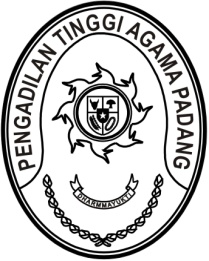 Nomor     	:	W3-A/0  000/HM.02.3/V/2023	 Mei 2023Lampiran	:	4 (empat) berkasPerihal	:	Permohonan Penerbitan Sertifikat		Tanda Tangan ElektronikYth. Kepala Biro Hukum dan HumasMahkamah Agung RIAssalamu’alaikum, Wr. Wb.Dalam rangka mendukung program Kementerian Keuangan mewujudkan tata kelola keuangan negara yang modern dan pruden dalam pelaksanaan pembayaran APBN bagi para Pengguna Anggaran melalui implementasi Tanda Tangan Elektronik tersertifikasi (TTE Tersertifikasi) di sistem SAKTI, kami mohon petunjuk dan izin Bapak untuk dapat menggunakan fitur Tanda Tangan Eelektronik Tersertifikasi yang akan kami gunakan sebagai tanda tangan pejabat perbendaharaan pada Pengadilan Tinggi Agama Padang.	Demikian disampaikan, atas perkenan Bapak diucapkan terima kasih.WassalamKetua,Dr. Drs. H. Pelmizar, M.H.I.Tembusan:Yth. Sekretaris Mahkamah Agung RI selaku Chief Information Officer;Yth. Pelaksana Tugas Direktur Jenderal Badan Peradilan Agama Mahkamah Agung RI;Yth. Kelompok Kerja Tata Kelola TIK Mahkamah Agung RI.Lampiran I Surat KetuaPengadilan Tinggi Agama PadangNomor 	: W3-A/  /HM.02.3/V/2023Tanggal	:       MEI 2023PEJABAT PERBENDAHARAANPENGADILAN TINGGI AGAMA PADANGTAHUN 2023KETUA PENGADILAN TINGGI AGAMAPADANG,Dr. Drs. H. PELMIZAR, M.H.I.NIP. 195611121981031009Lampiran II Surat KetuaPengadilan Tinggi Agama PadangNomor	: W3-A/   /HM.02.3/V/2023Tanggal	:   MEI 2023KARTU TANDA PENDUDUK (KTP)PEJABAT PERBENDAHARAAN1. H. Idris Latif, S.H., M.H.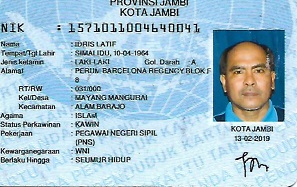 2. Mukhlis, S.H.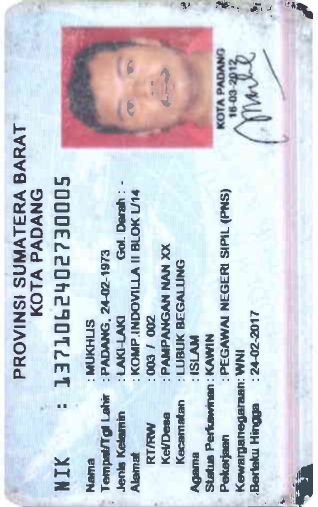 3. Millia Sufia, S.E., S.H., M.M.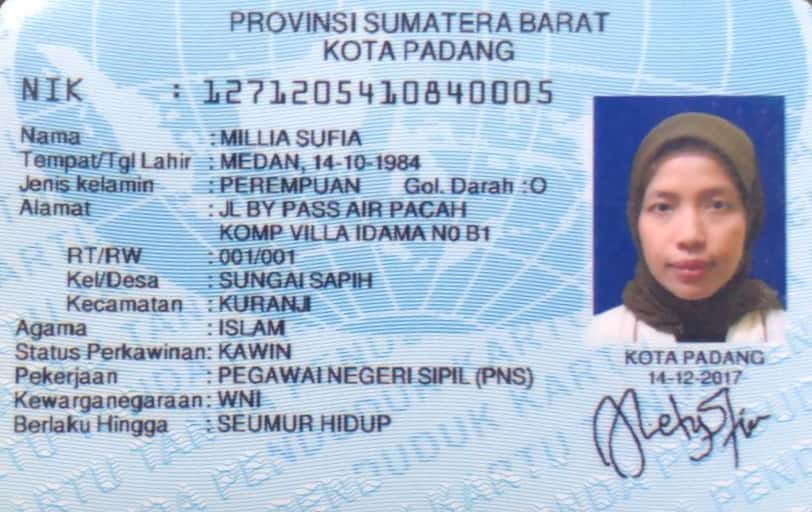 4. Fitrya Rafani, S.Kom.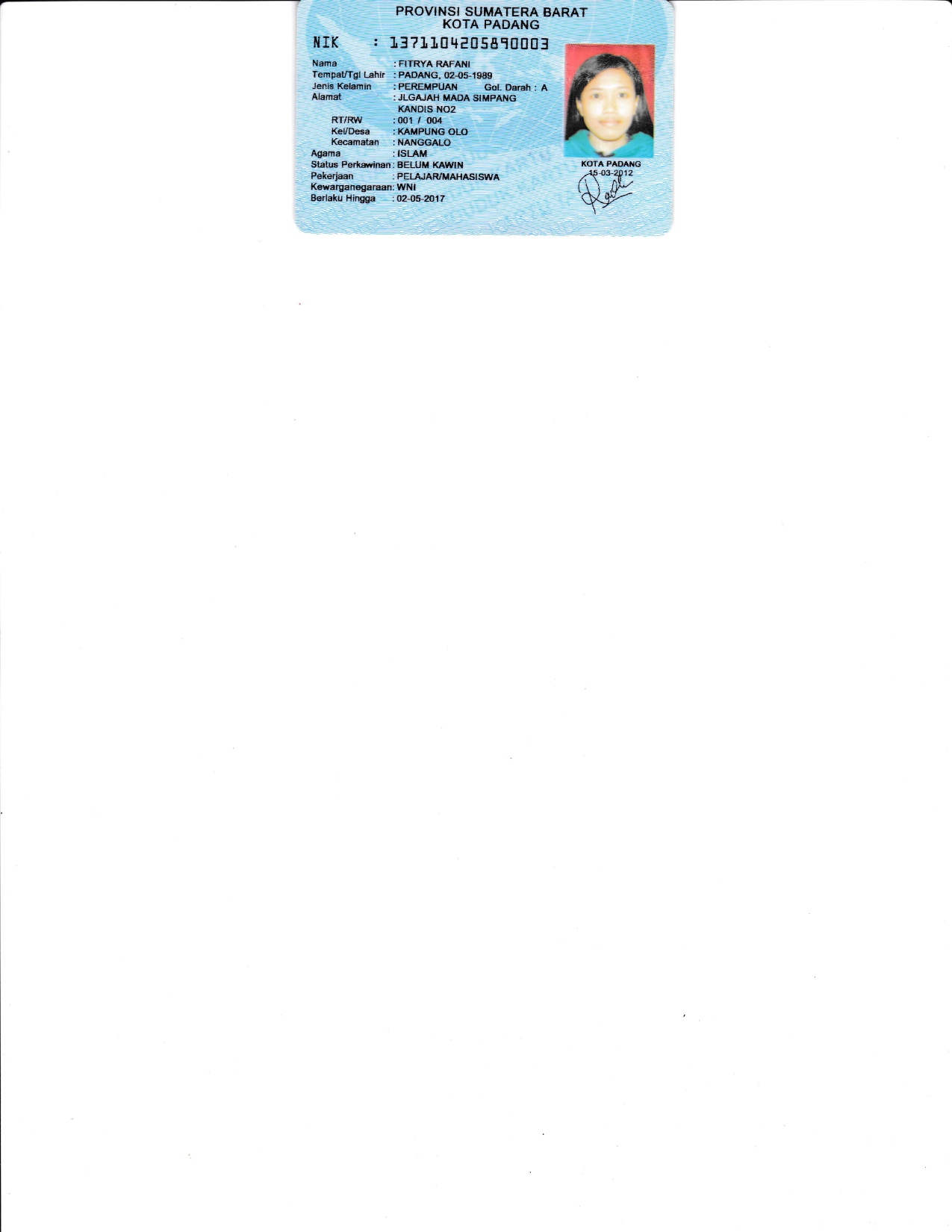 NONAMA NIPNIKJ A B A T A NJ A B A T A NKETNONAMA NIPNIKDALAM UNIT KERJADALAM PERBENDAHARAANKET1H. Idris Latif, S.H., M.H.1964041019930310021571011004640041Sekretaris Kuasa Pengguna Anggaran2Mukhlis, S.H.1973022420031210021371062402730005Kepala Bagian Umum dan KeuanganPejabat Pembuat Komitmen3Millia Sufia, S.E., S.H., M.M.1984101420090420021271205410840005Kepala Subbagian Keuangan dan PelaporanPejabat Penandatangan Surat Perintah Bayar4Fitrya Rafani, S.Kom.1989050220150320021371104205890003BendaharaBendahara Pengeluaran